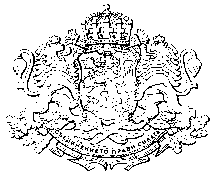 Публичен регистър на дисциплинарните производства по Закона за съдебната власт за 2022 г.Месец януариМесец февруариМесец априлМесец МайМесец ЮниМесец ЮлиМесец септемвриМесец октомвриМесец ноемвриМесец декемвриПор.№, годинаПор.№, месецВх. № на преписката във ВССПредложение/№ на заповедна адм. ръководител Вносител напредложениe, заповедЛице, с-у което е внесено предложениетоРешение на Комисията по „Дисциплинарни производства и взаимодействие с ИВСС“ към Прокурорската колегия на ВССРешение на Прокурорската колегия на Висшия съдебен съвет/дисциплинарен съставПредложе-ние на дисциплинарния състав Решение на Прокурорската колегия на Висшия съдебен съвет по предложението на дисциплинарния съставРезултати от обжалване1.1.ВСС-14589/22.10.2021 гЗаповед № 215/14.10.2021 г. на административния ръководител на Районна прокуратура – Монтана – чл.308, ал.1, т.1 ЗСВ – „забележка“Емил Овчаров –административен ръководител на Районна прокуратура - МонтанаНикола Венелинов Ставрев – Прокурор в  Районна прокуратура  - Монтана.Предлага на Прокурорската колегия на ВСС да потвърди наложеното със Заповед № 215/14.10.2021 г. на административния ръководител на Районна прокуратура - Монтана дисциплинарно наказание „забележка“ на Никола Венелинов Ставрев – прокурор в  Районна прокуратура - Монтана, и същата да се приложи в кадровото дело на прокурора. Пр. №1, т.1/11.01.2022  г. на КДДВИВСС-ПК1.На основание чл.314,ал.4 от ЗСВ, потвърждава наложеното със Заповед №  215/14.10.2021 г. на административния ръководител на Районна прокуратура - Монтана дисциплинарно наказание „забележка“ на Никола Венелинов Ставрев – прокурор в  Районна прокуратура – Монтана.2. Заповед №  215/14.10.2021 г.на административния ръководител на Районна прокуратура - Монтана, ведно с решението на ПК на ВСС, да се приложат към кадровото дело на прокурора.Пр.№1/12.01.2022г т.1 на ПК на ВСС.Пор.№, годинаПор.№, месецВх. № на преписката във ВССПредложение/№ на заповедна адм. ръководител Вносител напредложениe, заповедЛице, с-у което е внесено предложениетоРешение на Комисията по „Дисциплинарни производства и взаимодействие с ИВСС“ към Прокурорската колегия на ВССРешение на Прокурорската колегия на Висшия съдебен съвет/дисциплинарен съставПредложе-ние на дисциплинарния състав Решение на Прокурорската колегия на Висшия съдебен съвет по предложението на дисциплинарния състав2.2.ВСС-322/13.01.2022 г.Заповед № РД-04-338/03.12.2021 г.Валентина Маджарова – административен ръководител на Специализирана прокуратураЕвгения Тихомирова Деянова  – прокурор в Специализирана прокуратура Предлага на Прокурорската колегия на Висшия съдебен съвет да приеме за сведение Заповед № РД-04-338/03.12.2021 г. на административния ръководител на Специализирана прокуратура, с която, на основание чл.327, ал.1 от Закона за съдебната власт, е обърнато внимание на Евгения Тихомирова Деянова  – прокурор в Специализирана прокуратура, и същата, на основание чл.327, ал.3 ЗСВ, да се приложи към кадровото дело на прокурора. Пр.№2/25.01.2022 г., т.2 на КДДВИВСС-ПК1.Приема за сведение Заповед № РД-04-338/03.12.2021 г. на административния ръководител на Специализирана прокуратура, с която, на основание чл.327, ал.1 от Закона за съдебната власт, е обърнато внимание на Евгения Тихомирова Деянова  – прокурор в Специализирана прокуратура.2. Прилага Заповед № РД-04-338/03.12.2021 г. на административния ръководител на Специализирана прокуратура към кадровото дело на прокурора.Пр.№3/26.01.2022 г., т.1 на ПК на ВССПор.№, годинаПор.№, месецВх. № на преписката във ВССПредложение/№ на заповедна адм. ръководител Вносител напредложениe, заповедЛице, с-у което е внесено предложениетоРешение на Комисията по „Дисциплинарни производства и взаимодействие с ИВСС“ към Прокурорската колегия на ВССРешение на Прокурорската колегия на Висшия съдебен съвет/дисциплинарен съставПредложе-ние на дисциплинарния състав Решение на Прокурорската колегия на Висшия съдебен съвет по предложението на дисциплинарния съставРезултати от обжалване3.3.ВСС-968/01.02.2022 гПредложение за образуване на дисциплинарното производство и налагане на дисциплинарно наказание  Борислав Ковачки – административен ръководител на Районна прокуратура - БлагоевградРумяна Иванова Иванова– прокурор в Районна прокуратура - БлагоевградПредлага на Прокурорската колегия на ВСС  на основание чл.316, ал.1 от ЗСВ, да образува дисциплинарно производство. Пр.№3/08.02.2022 г. на КДДВИВСС-ПКНа основание чл.316, ал.1 от ЗСВ образува дисциплинарно производство – д. дело № 1/2022 г. по описа на ВСС, Пр.№ 5/09.02.2022г. на ПК на ВССДисц. състав: Стефан Петров – председател и докладчик, Георги Кузманов и Йордан Стоев.Предлага на ПК на ВСС да присъедини  д.д. № 1/2022 г. към д.д. № 10/2021 г., двете по описа на ВСС, за разглеждане в едно общо производство, което да продължи по дисциплинарно дело № 10/2021 г.Присъединява д.д. № 1/2022 г. към д.д. № 10/2021 г., двете по описа на ВСС, за разглеждане в едно общо производство, което да продължи по дисциплинарно дело № 10/2021 г.Пр.№ 7/23.02.2022 г. на ПК на ВССПор.№, годинаПор.№, месецВх. № на преписката във ВССПредложение/№ на заповедна адм. ръководител Вносител напредложениe, заповедЛице, с-у което е внесено предложениетоРешение на Комисията по „Дисциплинарни производства и взаимодействие с ИВСС“ към Прокурорската колегия на ВССРешение на Прокурорската колегия на Висшия съдебен съвет/дисциплинарен съставПредложе-ние на дисциплинарния състав Решение на Прокурорската колегия на Висшия съдебен съвет по предложението на дисциплинарния съставРезултати от обжалване4.4.ВСС-16807/15.12.2021 гЗаповед № 984/02.12.2021 г. - чл.308, ал.1, т.1 ЗСВ – „забележка“.Тихомир Шабов – административен ръководител на Районна прокуратура – Велико Търново.Валентина Атанасова Годжова – прокурор в Районна прокуратура – Велико Търново.Предлага на Прокурорската колегия на ВСС да потвърди наложеното със Заповедта дисциплинарно наказание „забележка“ Пр. 3/08.02.2022г на КДДВИВСС-ПК1.На основание чл.314,ал.4 от ЗСВ, потвърждава наложеното със Заповедта дисциплинарно наказание „забележка“ Пр.№5/09.02.2022г на ПК на ВСС.Пор.№, годинаПор.№, месецВх. № на преписката във ВССПредложение/№ на заповедна адм. ръководител Вносител напредложениe, заповедЛице, с-у което е внесено предложениетоРешение на Комисията по „Дисциплинарни производства и взаимодействие с ИВСС“ към Прокурорската колегия на ВССРешение на Прокурорската колегия на Висшия съдебен съвет/дисциплинарен съставПредложе-ние на дисциплинарния състав Решение на Прокурорската колегия на Висшия съдебен съвет по предложението на дисциплинарния съставРезултати от обжалване5.5.ВСС-971/01.02.2022 гЗаповед № РД-04-152/20.12.2021 г. – чл.327, ал. 1 ЗСВДойчин Дойчев –административен ръководител на Районна прокуратура - Ямбол Христо Атанасов Джонджоров– прокурор в Районна прокуратура -Ямбол.Предлага на Прокурорската колегия на Висшия съдебен съвет да приеме за сведение Заповед № РД-04-152/20.12.2021 г..на административния ръководител на Районна прокуратура - Ямбол, с която, на основание чл.327, ал.1 от Закона за съдебната власт, е обърнато внимание. Пр.№3/08.02.2022г на КДДВИВСС-ПК1.Приема за сведение Заповед № РД-04-152/20.12.2021 г..на административния ръководител на Районна прокуратура - Ямбол, с която, на основание чл.327, ал.1 от Закона за съдебната власт, е обърнато внимание. Пр.№5/09.02.2022 г. на ПК на ВССПор.№, годинаПор.№, месецВх. № на преписката във ВССПредложение/№ на заповедна адм. ръководител Вносител напредложениe, заповедЛице, с-у което е внесено предложениетоРешение на Комисията по „Дисциплинарни производства и взаимодействие с ИВСС“ към Прокурорската колегия на ВССРешение на Прокурорската колегия на Висшия съдебен съвет/дисциплинарен съставПредложе-ние на дисциплинарния състав Решение на Прокурорската колегия на Висшия съдебен съвет по предложението на дисциплинарния съставРезултати от обжалване6.6.ВСС-125/07.01.2022 гЗаповед № РД-08-5/04.01.2022 г. - чл.308, ал.1, т.1 ЗСВ – „забележка“Тихомир Тодоров –административен ръководител на Окръжна прокуратура – РазградТеодор Иванов Кърчев – следовател в  Окръжен следствен отдел при Окръжна прокуратура - Разград.Предлага на Прокурорската колегия на ВСС да отмени наложеното със Заповедта дисциплинарно наказание „забележка“ Пр. №3/08.02.2022  г. на КДДВИВСС-ПК1.На основание чл.314,ал.4 от ЗСВ, отменя наложеното със Заповедта дисциплинарно наказание „забележка“ Пр.№6/16.02.2022г на ПК на ВСС.Пор.№, годинаПор.№, месецВх. № на преписката във ВССПредложение/№ на заповедна адм. ръководител Вносител напредложениe, заповедЛице, с-у което е внесено предложениетоРешение на Комисията по „Дисциплинарни производства и взаимодействие с ИВСС“ към Прокурорската колегия на ВССРешение на Прокурорската колегия на Висшия съдебен съвет/дисциплинарен съставПредложе-ние на дисциплинарния състав Решение на Прокурорската колегия на Висшия съдебен съвет по предложението на дисциплинарния състав7.7.ВСС-1144/03.02.2022 г.Заповед № 9/27.01.2022 г. – чл.327, ал.1 ЗСВИван Иванов – административен ръководител на Районна прокуратура - ПирдопМинчо Анастасов Минчев  – прокурор в Районна прокуратура - ПирдопПредлага на Прокурорската колегия на Висшия съдебен съвет да приеме за сведение Заповед № 9/27.01.2022 г. на административния ръководител на Районна прокуратура - Пирдоп, с която, на основание чл.327, ал.1 от Закона за съдебната власт, е обърнато внимание. Пр.№4/22.02.2022 г. на КДДВИВСС-ПК1.Приема за сведение Заповед № 9/27.01.2022 г. на административния ръководител на Районна прокуратура - Пирдоп, с която, на основание чл.327, ал.1 от Закона за съдебната власт, е обърнато внимание. Пр.№7/23.02.2022 г. на ПК на ВССПор.№, годинаПор.№, месецВх. № на преписката във ВССПредложение/№ на заповедна адм. ръководител Вносител напредложениe, заповедЛице, с-у което е внесено предложениетоРешение на Комисията по „Дисциплинарни производства и взаимодействие с ИВСС“ към Прокурорската колегия на ВССРешение на Прокурорската колегия на Висшия съдебен съвет/дисциплинарен съставПредложе-ние на дисциплинарния състав Решение на Прокурорската колегия на Висшия съдебен съвет по предложението на дисциплинарния състав8.8.ВСС-1144/03.02.2022 г.Заповед № 10/27.01.2022 г.  – чл.327, ал.1 ЗСВИван Иванов – административен ръководител на Районна прокуратура - ПирдопАлександър Кирилов Александров  – прокурор в Районна прокуратура - ПирдопПредлага на Прокурорската колегия на Висшия съдебен съвет да приеме за сведение Заповед № 10/27.01.2022 г. на административния ръководител на Районна прокуратура - Пирдоп, с която, на основание чл.327, ал.1 от Закона за съдебната власт, е обърнато внимание. Пр.№4/22.02.2022 г. на КДДВИВСС-ПК1.Приема за сведение Заповед № 10/27.01.2022 г. на административния ръководител на Районна прокуратура - Пирдоп, с която, на основание чл.327, ал.1 от Закона за съдебната власт, е обърнато внимание. Пр.№7/23.02.2022 г. на ПК на ВССПор.№, годинаПор.№, месецВх. № на преписката във ВССПредложение/№ на заповедна адм. ръководител Вносител напредложениe, заповедЛице, с-у което е внесено предложениетоРешение на Комисията по „Дисциплинарни производства и взаимодействие с ИВСС“ към Прокурорската колегия на ВССРешение на Прокурорската колегия на Висшия съдебен съвет/дисциплинарен съставПредложе-ние на дисциплинарния състав Решение на Прокурорската колегия на Висшия съдебен съвет по предложението на дисциплинарния съставРезултати от обжалване9.9.ВСС-2205/14.02.2022 гЗаповед № РД-19-02/27.01.2022 г. - чл.308, ал.1, т.1 ЗСВ – „забележка“.Георги Чинев – административен ръководител на Окръжна прокуратура – Бургас.Тодорка Костова Костова – следовател в Окръжен следствен отдел при Окръжна прокуратура – Бургас.Предлага на Прокурорската колегия на ВСС да потвърди наложеното със Заповедта дисциплинарно наказание „забележка“ Пр. 6/04.04.2022г на КДДВИВСС-ПК1.На основание чл.314,ал.4 от ЗСВ, потвърждава наложеното със Заповедта дисциплинарно наказание „забележка“ Пр.№13/06.04.2022г на ПК на ВСС.Пор.№, годинаПор.№, месецВх. № на преписката във ВССПредложение/№ на заповедна адм. ръководител Вносител напредложениe, заповедЛице, с-у което е внесено предложениетоРешение на Комисията по „Дисциплинарни производства и взаимодействие с ИВСС“ към Прокурорската колегия на ВССРешение на Прокурорската колегия на Висшия съдебен съвет/дисциплинарен съставПредложе-ние на дисциплинарния състав Решение на Прокурорската колегия на Висшия съдебен съвет по предложението на дисциплинарния съставРезултати от обжалване10.10.ВСС-7605/13.05.2022 гЗаповед ОП № 42/14.04.2022 г. – чл.327, ал. 1 ЗСВАлбена Кузманова –административен ръководител на Окръжна прокуратура - ПазарджикДимчо Атанасов Чолаков– следовател в Окръжен Следствен Отдел при Окръжна прокуратура -Пазарджик.Предлага на Прокурорската колегия на Висшия съдебен съвет да приеме за сведение Заповед ОП № 42/14.04.2022 г. на административния ръководител на Окръжна прокуратура - Пазарджик, с която, на основание чл.327, ал.1 от Закона за съдебната власт, е обърнато внимание. Пр.№9/31.05.2022г на КДДВИВСС-ПК1.Приема за сведение Заповед ОП № 42/14.04.2022 г. на административния ръководител на Окръжна прокуратура - Пазарджик, с която, на основание чл.327, ал.1 от Закона за съдебната власт, е обърнато внимание. Пр.№20/01.06.2022 г. на ПК на ВССПор.№, годинаПор.№, месецВх. № на преписката във ВССПредложение/№ на заповедна адм. ръководител Вносител напредложениe, заповедЛице, с-у което е внесено предложениетоРешение на Комисията по „Дисциплинарни производства и взаимодействие с ИВСС“ към Прокурорската колегия на ВССРешение на Прокурорската колегия на Висшия съдебен съвет/дисциплинарен съставПредложе-ние на дисциплинарния състав Решение на Прокурорската колегия на Висшия съдебен съвет по предложението на дисциплинарния съставРезултати от обжалване11.11.ВСС-12618/16.05.2022 гЗаповед № 575/12.05.2022 г. за предсрочно заличаване на наложеното със Заповед № 1006/25.08.2021г. дисциплинарно наказание „забележка“, потвърдено с решение по Протокол № 33/06.10.2021 г. на ПК на ВССНаталия Николова – административен ръководител на Окръжна прокуратура – София.Таня Димитрова Коцева – прокурор при Окръжна прокуратура – София.ПРЕДЛАГА на ПК на ВСС да приеме за сведение Заповед № 575/12.05.2022 г. на административния ръководител на Окръжна прокуратура - София, с която на основание чл.326, ал.5, във вр. с ал.4 ЗСВ предсрочно е заличено наложеното със Заповед № 1006/25.08.2021 г. дисциплинарно наказание „забележка“, потвърдено с решение по Протокол № 33/06.10.2021 г. на ПК на ВССПр. 9/31.05.2022г на КДДВИВСС-ПКПРИЕМА за сведение Заповед № 575/12.05.2022 г. на административния ръководител на Окръжна прокуратура – София, с която на основание чл.326, ал.5, във вр. с ал.4 ЗСВ предсрочно е заличено наложеното със Заповед № 1006/25.08.2021 г. дисциплинарно наказание „забележка“, потвърдено с решение по Протокол № 33/06.10.2021 г. на ПК на ВССПр.№20/01.06.2022г на ПК на ВСС.Пор.№, годинаПор.№, месецВх. № на преписката във ВССПредложение/№ на заповедна адм. ръководител Вносител напредложениe, заповедЛице, с-у което е внесено предложениетоРешение на Комисията по „Дисциплинарни производства и взаимодействие с ИВСС“ към Прокурорската колегия на ВССРешение на Прокурорската колегия на Висшия съдебен съвет/дисциплинарен съставПредложе-ние на дисциплинарния състав Решение на Прокурорската колегия на Висшия съдебен съвет по предложението на дисциплинарния съставРезултати от обжалване12.12.ВСС-8613/02.06.2022 гЗаповед № РД – 08-08/11.05.2022г. – чл.327, ал. 1 ЗСВРадослав Бухчев –административен ръководител на Окръжна прокуратура - ДобричРумяна Димитрова Желева– прокурор в Окръжна прокуратура -Добрич.Предлага на Прокурорската колегия на Висшия съдебен съвет да приеме за сведение Заповед № РД – 08-08/11.05.2022г. на административния ръководител на Окръжна прокуратура - Добрич, с която, на основание чл.327, ал.1 от Закона за съдебната власт, е обърнато внимание. Пр.№10/07.06.2022г на КДДВИВСС-ПК1.Приема за сведение Заповед № РД – 08-08/11.05.2022г. на административния ръководител на Окръжна прокуратура - Добрич, с която, на основание чл.327, ал.1 от Закона за съдебната власт, е обърнато внимание. Пр.№22/08.06.2022 г. на ПК на ВССПор.№, годинаПор.№, месецВх. № на преписката във ВССПредложение/№ на заповедна адм. ръководител Вносител напредложениe, заповедЛице, с-у което е внесено предложениетоРешение на Комисията по „Дисциплинарни производства и взаимодействие с ИВСС“ към Прокурорската колегия на ВССРешение на Прокурорската колегия на Висшия съдебен съвет/дисциплинарен съставПредложе-ние на дисциплинарния състав Решение на Прокурорската колегия на Висшия съдебен съвет по предложението на дисциплинарния съставРезултати от обжалване13.13.ВСС-7325/15.07.2022 гЗаповед № РД – 04-61/29.04.2022г. – чл.327, ал. 1 ЗСВРосен Петков –административен ръководител на Окръжна прокуратура - МонтанаЛилия Илиева Йорданова– прокурор в Окръжна прокуратура -Монтана.Предлага на Прокурорската колегия на Висшия съдебен съвет да приеме за сведение Заповед № РД – 04-61/29.04.2022г. на административния ръководител на Окръжна прокуратура - Монтана, с която, на основание чл.327, ал.1 от Закона за съдебната власт, е обърнато внимание. Пр.№14/19.07.2022г на КДДВИВСС-ПК1.Приема за сведение Заповед № РД – 04-61/29.04.2022г. на административния ръководител на Окръжна прокуратура - Монтана, с която, на основание чл.327, ал.1 от Закона за съдебната власт, е обърнато внимание. Пр.№28/20.07.2022 г. на ПК на ВССПор.№, годинаПор.№, месецВх. № на преписката във ВССПредложение/№ на заповедна адм. ръководител Вносител напредложениe, заповедЛице, с-у което е внесено предложениетоРешение на Комисията по „Дисциплинарни производства и взаимодействие с ИВСС“ към Прокурорската колегия на ВССРешение на Прокурорската колегия на Висшия съдебен съвет/дисциплинарен съставПредложе-ние на дисциплинарния състав Решение на Прокурорската колегия на Висшия съдебен съвет по предложението на дисциплинарния съставРезултати от обжалване14.14.ВСС-5425/11.07.2022 гПредложение за образуване на дисциплинарното производство и налагане на дисциплинарно наказание  Инспекторат на Висшия съдебен съветРумяна Димитрова Желева– прокурор в Окръжна прокуратура -Добрич.1.Предлага на ПК на ВСС да образува дисциплинарно производство и да избере дисциплинарен състав. 2.Предлага на ПК на ВСС да откаже да образува дисциплинарно производство по направеното предложение.19.07.2022г.Предлага на ПК на ВСС да образува дисциплинарно производство за налагане на дисциплинарно наказание.29.11.2022г.Предлага на ПК на ВСС  да образува дисциплинарно производство и да избере дисциплинарен състав.20.06.2023 г.Пр.№31/14.09.2022 г.Отказва да образува дисциплинарно производство.Пр.№44/30.11.2022 г. НЕ ОБРАЗУВА дисциплинарно производство по направеното предложение.Пр.№24/28.06.2023г. Образува дисциплинарно производство – ДД  № 8/2023 г. Дисц. състав: Гергана Мутафова, Георги Кузманов и Пламен НайденовПРЕДЛАГА на ПК на ВСС да не наложи дисциплинарно наказание. Пр.№ 44/29.11.2023 г. НЕ НАЛАГА дисциплинарно наказание.Определение № 9843/03.11.2022 г., постановено по адм. дело № 9617/2022 г. по описа на Върховен административен съд – Шесто отделение, с което е отменено решение по т. 2 от протокол № 31 от заседание на прокурорската колегия на Висшия съдебен съвет, проведено на 14.09.2022 г., с което е отказано образуването на дисциплинарно производство.Влязло в сила на 25.11.2022 г.Определение на ВАС-тричленен състав на VІ отд.Отменя решението на ПК на ВСС по пр. № 44/30.11.2022 г.Влязло в сила на 30.05.2023 г.Пор.№, годинаПор.№, месецВх. № на преписката във ВССПредложение/№ на заповедна адм. ръководител Вносител напредложениe, заповедЛице, с-у което е внесено предложениетоРешение на Комисията по „Дисциплинарни производства и взаимодействие с ИВСС“ към Прокурорската колегия на ВССРешение на Прокурорската колегия на Висшия съдебен съвет/дисциплинарен съставПредложе-ние на дисциплинарния състав Решение на Прокурорската колегия на Висшия съдебен съвет по предложението на дисциплинарния съставРезултати от обжалване15.15.ВСС-11007/28.07.2022 гЗаповед ОП № 57/20.06.2022г. – чл.327, ал. 1 ЗСВИван Стоянов –административен ръководител на Окръжна прокуратура - ХасковоПламен Иванов Бахчеванов– прокурор в Окръжна прокуратура -Хасково.Предлага на Прокурорската колегия на Висшия съдебен съвет да приеме за сведение Заповед ОП № 57/20.06.2022г.  на административния ръководител на Окръжна прокуратура - Хасково, с която, на основание чл.327, ал.1 от Закона за съдебната власт, е обърнато внимание. Пр.№16/13.09.2022г на КДДВИВСС-ПК1.Приема за сведение Заповед ОП № 57/20.06.2022г.  на административния ръководител на Окръжна прокуратура - Хасково, с която, на основание чл.327, ал.1 от Закона за съдебната власт, е обърнато внимание. Пр.№31/14.09.2022 г. на ПК на ВССПор.№, месецВх. № на преписката във ВССПредложение/№ на заповедна адм. ръководител Вносител напредложениe, заповедЛице, с-у което е внесено предложениетоРешение на Комисията по „Дисциплинарни производства и взаимодействие с ИВСС“ към Прокурорската колегия на ВССРешение на Прокурорската колегия на Висшия съдебен съвет/дисциплинарен съставПредложе-ние на дисциплинарния състав Решение на Прокурорската колегия на Висшия съдебен съвет по предложението на дисциплинарния съставРезултати от обжалване16.ВСС-10451/15.07.2022 гЗаповед № РД-08-413/22г./11.07.2022г. - чл.308, ал.1, т.1 ЗСВ – „забележка“.Тихомир Тодоров – административен ръководител на Окръжна прокуратура – Разград.Сезгин Сеидов Османов – прокурор в Окръжна прокуратура – Разград.Предлага на Прокурорската колегия на ВСС да потвърди наложеното със Заповедта дисциплинарно наказание „забележка“ Пр. 17/27.09.2022г на КДДВИВСС-ПК1.На основание чл.314,ал.4 от ЗСВ, потвърждава наложеното със Заповедта дисциплинарно наказание „забележка“ Пр.№33/28.09.2022г на ПК на ВСС.Решение № 2981 от 12.03.2024 г. на ВАС – петчленен състав- II колегия по адм. дело № 5285/2023 г., с което оставя в сила Решение № 4488 от 26.04.2023 г. постановено по адм. дело № 10266/2022 г. на тричленен състав на ВАС, Шесто отделение, с което  отхвърля оспореното по жалба на Сезгин Сеидов Османов, срещу решение по т. 12.1 от Протокол № 33 от заседание на ПК на ВСС, проведено на 28.09.2022 г.Пор.№, месецВх. № на преписката във ВССПредложение/№ на заповедна адм. ръководител Вносител напредложениe, заповедЛице, с-у което е внесено предложениетоРешение на Комисията по „Дисциплинарни производства и взаимодействие с ИВСС“ към Прокурорската колегия на ВССРешение на Прокурорската колегия на Висшия съдебен съвет/дисциплинарен съставПредложе-ние на дисциплинарния състав Решение на Прокурорската колегия на Висшия съдебен съвет по предложението на дисциплинарния съставРезултати от обжалване17.ВСС-11008/28.07.2022 гЗаповед № РД-06-197/14.07.2022 г. - чл.308, ал.1, т.1 ЗСВ – „забележка“.Ирена Костадинова – и.ф. административен ръководител на Районна прокуратура – Русе.Ралица Вълкова Драганова – прокурор в Районна прокуратура – Русе.Предлага на Прокурорската колегия на ВСС да отмени наложеното със Заповедта дисциплинарно наказание „забележка“ Пр. 17/27.09.2022г на КДДВИВСС-ПК1.На основание чл.314,ал.4 от ЗСВ, отменя наложеното със Заповедта дисциплинарно наказание „забележка“ Пр.№33/28.09.2022г на ПК на ВСС.Пор.№, годинаПор.№, месецПор.№, месецВх. № на преписката във ВССВх. № на преписката във ВССПредложение/№ на заповедна адм. ръководител Предложение/№ на заповедна адм. ръководител Вносител напредложениe, заповедВносител напредложениe, заповедЛице, с-у което е внесено предложениетоЛице, с-у което е внесено предложениетоРешение на Комисията по „Дисциплинарни производства и взаимодействие с ИВСС“ към Прокурорската колегия на ВССРешение на Комисията по „Дисциплинарни производства и взаимодействие с ИВСС“ към Прокурорската колегия на ВССРешение на Прокурорската колегия на Висшия съдебен съвет/дисциплинарен съставРешение на Прокурорската колегия на Висшия съдебен съвет/дисциплинарен съставПредложе-ние на дисциплинарния състав Предложе-ние на дисциплинарния състав Решение на Прокурорската колегия на Висшия съдебен съвет по предложението на дисциплинарния съставРешение на Прокурорската колегия на Висшия съдебен съвет по предложението на дисциплинарния съставРезултати от обжалване18.18.18.ВСС-15003/21.10.2022 гВСС-15003/21.10.2022 гПредложение за образуване на дисциплинарното производство и налагане на дисциплинарно наказание  Предложение за образуване на дисциплинарното производство и налагане на дисциплинарно наказание  Христо Георгиев – административен ръководител на Окръжна прокуратура - БлагоевградХристо Георгиев – административен ръководител на Окръжна прокуратура - БлагоевградБорислав Иванов Недев– следовател в Окръжен следствен отдел при Окръжна прокуратура - БлагоевградБорислав Иванов Недев– следовател в Окръжен следствен отдел при Окръжна прокуратура - БлагоевградПредлага на Прокурорската колегия на ВСС  на основание чл.316, ал.1 от ЗСВ, да образува дисциплинарно производство. Пр.№19/25.10.2022 г. на КДДВИВСС-ПКПредлага на Прокурорската колегия на ВСС  на основание чл.316, ал.1 от ЗСВ, да образува дисциплинарно производство. Пр.№19/25.10.2022 г. на КДДВИВСС-ПКНа основание чл.316, ал.1 от ЗСВ образува дисциплинарно производство – д. дело № 10/2022 г. по описа на ВСС, Пр.№ 38/26.10.2022г. на ПК на ВССДисц. състав: Пламен Найденов – председател и докладчик, Калина Чапкънова и Евгени Иванов.На основание чл.316, ал.1 от ЗСВ образува дисциплинарно производство – д. дело № 10/2022 г. по описа на ВСС, Пр.№ 38/26.10.2022г. на ПК на ВССДисц. състав: Пламен Найденов – председател и докладчик, Калина Чапкънова и Евгени Иванов.ПРЕДЛАГА на ПК на ВСС да не наложи дисциплинарно наказание.ПРЕДЛАГА на ПК на ВСС да не наложи дисциплинарно наказание.НЕ НАЛАГА дисциплинарно наказание.Пр.№9/15.03.2023 г. на ПК на ВССНЕ НАЛАГА дисциплинарно наказание.Пр.№9/15.03.2023 г. на ПК на ВСС19.19.19.ВСС-15035/21.10.2022 гВСС-15035/21.10.2022 гЗаповед РП № 144/23.09.2022г. – чл.327, ал. 1 ЗСВЗаповед РП № 144/23.09.2022г. – чл.327, ал. 1 ЗСВТаня Димитрова –административен ръководител на Районна прокуратура – Стара ЗагораТаня Димитрова –административен ръководител на Районна прокуратура – Стара ЗагораЖелязко Колев Робаков– прокурор в Районна прокуратура –Стара Загора.Желязко Колев Робаков– прокурор в Районна прокуратура –Стара Загора.Предлага на Прокурорската колегия на ВСС да приеме за сведение Заповед РП № 144/23.09.2022г..  на административния ръководител на Районна прокуратура –Стара Загора, с която, на основание чл.327, ал.1 от Закона за съдебната власт, е обърнато внимание. Пр.№19/25.10.2022г на КДДВИВСС-ПКПредлага на Прокурорската колегия на ВСС да приеме за сведение Заповед РП № 144/23.09.2022г..  на административния ръководител на Районна прокуратура –Стара Загора, с която, на основание чл.327, ал.1 от Закона за съдебната власт, е обърнато внимание. Пр.№19/25.10.2022г на КДДВИВСС-ПК1.Приема за сведение Заповед РП № 144/23.09.2022г..  на административния ръководител на Районна прокуратура –Стара Загора, с която, на основание чл.327, ал.1 от Закона за съдебната власт, е обърнато внимание. Пр.№38/26.10.2022 г. на ПК на ВСС1.Приема за сведение Заповед РП № 144/23.09.2022г..  на административния ръководител на Районна прокуратура –Стара Загора, с която, на основание чл.327, ал.1 от Закона за съдебната власт, е обърнато внимание. Пр.№38/26.10.2022 г. на ПК на ВССПор.№, месецПор.№, месецВх. № на преписката във ВССВх. № на преписката във ВССПредложение/№ на заповедна адм. ръководител Предложение/№ на заповедна адм. ръководител Вносител напредложениe, заповедВносител напредложениe, заповедЛице, с-у което е внесено предложениетоЛице, с-у което е внесено предложениетоРешение на Комисията по „Дисциплинарни производства и взаимодействие с ИВСС“ към Прокурорската колегия на ВССРешение на Комисията по „Дисциплинарни производства и взаимодействие с ИВСС“ към Прокурорската колегия на ВССРешение на Прокурорската колегия на Висшия съдебен съвет/дисциплинарен съставРешение на Прокурорската колегия на Висшия съдебен съвет/дисциплинарен съставПредложе-ние на дисциплинарния състав Предложе-ние на дисциплинарния състав Решение на Прокурорската колегия на Висшия съдебен съвет по предложението на дисциплинарния съставРешение на Прокурорската колегия на Висшия съдебен съвет по предложението на дисциплинарния съставРезултати от обжалванеРезултати от обжалване20.20.ВСС-15031/21.10.2022 гВСС-15031/21.10.2022 гЗаповед № РД-19-08/03.10.2022 г. - чл.308, ал.1, т.1 ЗСВ – „забележка“.Заповед № РД-19-08/03.10.2022 г. - чл.308, ал.1, т.1 ЗСВ – „забележка“.Георги Чинев – административен ръководител на Окръжна прокуратура – Бургас.Георги Чинев – административен ръководител на Окръжна прокуратура – Бургас.Борислав Георгиев Кънев – следовател в Окръжен следствен отдел при Окръжна прокуратура – Бургас.Борислав Георгиев Кънев – следовател в Окръжен следствен отдел при Окръжна прокуратура – Бургас.Предлага на Прокурорската колегия на ВСС да потвърди наложеното със Заповедта дисциплинарно наказание „забележка“ Пр. 19/01.11.2022г на КДДВИВСС-ПКПредлага на Прокурорската колегия на ВСС да потвърди наложеното със Заповедта дисциплинарно наказание „забележка“ Пр. 19/01.11.2022г на КДДВИВСС-ПК1.На основание чл.314,ал.4 от ЗСВ, потвърждава наложеното със Заповедта дисциплинарно наказание „забележка“ Пр.№39/02.11.2022г на ПК на ВСС.1.На основание чл.314,ал.4 от ЗСВ, потвърждава наложеното със Заповедта дисциплинарно наказание „забележка“ Пр.№39/02.11.2022г на ПК на ВСС.Пор.№, годинаПор.№, месецВх. № на преписката във ВССПредложение/№ на заповедна адм. ръководител Вносител напредложениe, заповедЛице, с-у което е внесено предложениетоРешение на Комисията по „Дисциплинарни производства и взаимодействие с ИВСС“ към Прокурорската колегия на ВССРешение на Прокурорската колегия на Висшия съдебен съвет/дисциплинарен съставПредложе-ние на дисциплинарния състав Решение на Прокурорската колегия на Висшия съдебен съвет по предложението на дисциплинарния съставРезултати от обжалване21.21.ВСС-15687/09.11.2022 гЗаповед № РД-03-90/19.10.2022г. – чл.327, ал. 1 ЗСВПламен Петков –административен ръководител на Районна прокуратура – ПлевенЗдравко Венциславов Луканов– прокурор в Районна прокуратура –Плевен.Предлага на Прокурорската колегия на ВСС да приеме за сведение Заповед № РД-03-90/19.10.2022г на административния ръководител на Районна прокуратура –Плевен, с която, на основание чл.327, ал.1 от Закона за съдебната власт, е обърнато внимание. Пр.№21/15.11.2022г на КДДВИВСС-ПК1.Приема за сведение Заповед № РД-03-90/19.10.2022г  на административния ръководител на Районна прокуратура-Плевен, с която, на основание чл.327, ал.1 от Закона за съдебната власт, е обърнато внимание.Пр.№41/16.11.2022 г. на ПК на ВСС22.22.ВСС-13095/15.11.2022 гЗаповед № РД - 08-691/12.09.2022 г. – чл.327, ал. 1 ЗСВАдалберт Живков –административен ръководител на ВОП – СофияДобрин Огнянов Маринов –военен следовател във Военно-следствен участък – Велико Търново на Военно-окръжна прокуратура - София.Предлага на Прокурорската колегия на ВСС да приеме за сведение Заповед № РД - 08-691/12.09.2022г на административния ръководител на ВОП –София, с която, на основание чл.327, ал.1 от Закона за съдебната власт, е обърнато внимание. Пр.№22/29.11.2022г на КДДВИВСС-ПК1.Приема за сведение Заповед № РД - 08-691/12.09.2022 г на административния ръководител на ВОП –София, с която, на основание чл.327, ал.1 от Закона за съдебната власт, е обърнато внимание Пр.№44/30.11.2022 г. на ПК на ВССПор.№, годинаПор.№, месецВх. № на преписката във ВССПредложение/№ на заповедна адм. ръководител Вносител напредложениe, заповедЛице, с-у което е внесено предложениетоРешение на Комисията по „Дисциплинарни производства и взаимодействие с ИВСС“ към Прокурорската колегия на ВССРешение на Прокурорската колегия на Висшия съдебен съвет/дисциплинарен съставПредложе-ние на дисциплинарния състав Решение на Прокурорската колегия на Висшия съдебен съвет по предложението на дисциплинарния съставРезултати от обжалване23.23.ВСС-13794/28.11.2022 гПредложение за образуване на дисциплинарното производство и налагане на дисциплинарно наказание  Илиана Кирилова – административен ръководител на Софийска градска прокуратураИван Любчов Тасков– прокурор в Софийска градска прокуратура Предлага на ПК на ВСС  на основание чл.316, ал.2 от ЗСВ, да продължи дисциплинарното производство. Пр.№23/06.12.2022 г. на КДДВИВСС-ПКВнася на заседание на ПК на ВСС, писмо с рег. индекс № ВСС-13794/31.01.2023 г. от административния ръководител на СГП, получено във връзка с решение по т.1 от протокол № 1/18.01.2023 г. на ПК на ВСС.Пр.№3/07.02.2023 г. на КДДВИВСС-ПКДа се уведоми административния ръководител на СГП за решението на комисията, ведно с мотивите към него.Пр.№4/16.02.2023 г. на КДДВИВСС-ПКОтлага вземане на решение по точката за следващото заседание на прокурорската колегия на ВСС.Пр.№ 46/14.12.2022г. на ПК на ВССВръща на административния ръководител на СГП предложението за продължаване на дисциплинарното производство.Пр.№ 1/18.01.2023г. на ПК на ВССОттеглена точка.Пр.№ 5/15.02.2023г. на ПК на ВСС